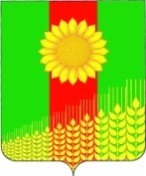 СОВЕТ ПОЛТАВЧЕНСКОГО  СЕЛЬСКОГО ПОСЕЛЕНИЯКУЩЕВСКОГО РАЙОНАПОСТАНОВЛЕНИЕот 19.04. 2022 г.                                                                                           № 28                                                         с. ПолтавченскоеО внесении изменения в постановление администрации Полтавченского сельского поселения Кущевского района от 24 декабря 2021 г. № 154 «Об утверждении Порядка разработки и утверждения административных регламентов предоставления муниципальных услуг»В соответствии с постановлением Правительства Российской Федерации от 20 июля 2021 г. № 1228 «Об утверждении Правил разработки и утверждения административных регламентов предоставления государственных услуг, о внесении изменений в некоторые акты Правительства Российской Федерации и признании утратившими силу некоторых актов и отдельных положений актов Правительства Российской Федерации» и с Федеральным законом от 27 июля 2010 г. № 210-ФЗ «Об  организации  предоставления  государственных  и  муниципальных услуг»  п о с т а н о в л я ю:Внести в постановление администрации Полтавченского сельского поселения  Кущевский район от 24 декабря 2021 г. № 154 «Об утверждении Порядка разработки и утверждения административных регламентов предоставления муниципальных услуг» изменение, изложив пункт 5 в следующей редакции:«5. Постановление вступает в силу со дня его обнародования, но не ранее  1 июня 2022 г.».Отделу по работе с населением администрации Полтавченского сельского поселения (Ступа Е.В.) обнародовать настоящее постановление в специально установленных местах для обнародования и разместить в информационной сети «Интернет» на официальном сайте администрации Полтавченского  сельского поселения.Контроль по исполнению настоящего постановления оставляю за собой.Настоящее постановление вступает в силу со дня его обнародования.ГлаваПолтавченского сельского поселенияКущевского района                                                                 И.А.Нартова